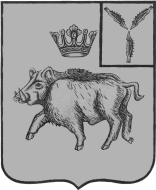 СОВЕТ ЦАРЕВЩИНСКОЕ МУНИЦИПАЛЬНОГО ОБРАЗОВАНИЯБАЛТАЙСКОГО МУНИЦИПАЛЬНОГО РАЙОНАСАРАТОВСКОЙ ОБЛАСТИПятнадцатое заседание Совета четвертого созываРЕШЕНИЕот 30.08.2019 № 80	с.ЦаревщинаО внесении изменений в решение Совета Царевщинского муниципального образованияБалтайского муниципального района от 14.11.2017 № 225 «О налоге на имуществофизических лиц»В соответствии сНалоговым кодексом Российской Федерации, руководствуясь статьей 21 Устава Царевщинского муниципального образования Балтайского муниципального района Саратовской области, Совет Царевщинского муниципального образования Балтайского муниципального района Саратовской области РЕШИЛ:1.Внести в решение Совета Царевщинского муниципального образования Балтайского муниципального района от 14.11.2017 № 225 «О налоге на имущество физических лиц» (с изменениями от 05.09.2018  № 298,                          от 05.04.2019 № 51,от 26.06.2019 № 71) следующее изменение:1.1. Пункт 4  к решению изложить в следующей редакции:«4.Налог уплачивается по месту нахождения объекта налогообложения на основании налогового уведомления, направляемого налогоплательщику налоговым органом.». 2.Настоящее решение вступает в силу со дня его опубликованияв районной газете «Родная земля».3. Настоящее решение вступает в силу 1-го числа очередного налогового периода и не ранее чем по истечении одного месяца со дня его официального обнародования.4.Контроль за исполнением настоящего решения возложить на постоянную комиссию Совета Царевщинского муниципального образования по бюджетной политике и налогам.Глава Царевщинскогомуниципального образования				Д.В.Морозов